Инструкция по выполнению заданий по учебной дисциплине «ЛИТЕРАТУРА»                          Четверг  28.01.202112 группа ОПОП «Мастер с\х производства»  (5 часов)  Для выполнения задания вы должны зайти в систему дистанционного обучения (СДО)  Артинского агропромышленного техникума.  (ПУТЬ/ http://aat-arti.ru/   главная страница, вкладка , ввести логин и пароль, далее вкладка «Мои курсы», курс  «Русская литература  19 в.)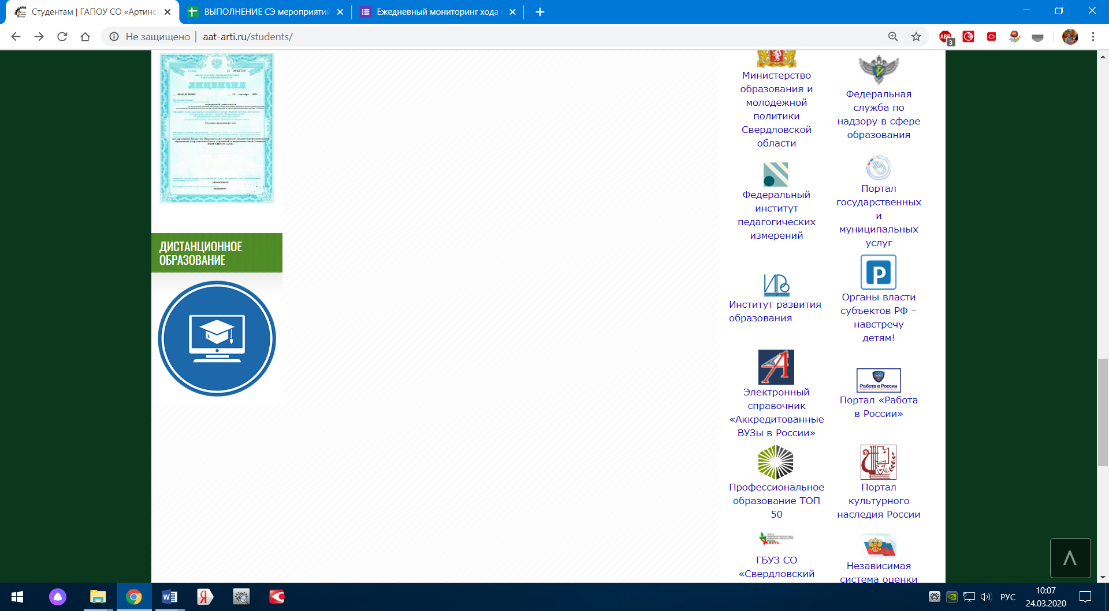 Задания в СДО:Читать пьесу Чехова «Вишневый сад»Тест по пьесе «Вишневый сад» А.П. Чехова – (на оценку)Задание 40 Сочинение по пьесе Чехова «Вишневый сад» - (на оценку)Раздел 3. Творчество русских поэтов – информационный ресурс, обязательно просмотреть видео-урок и прочитать лекцию о стихосложении. На основе полученных знаний выполнить Задание 41 Словарь тропов.Тест Контрольная работа за 1 курс – для решения теста дается 2 попытки по 30 минут. Уважаемые студенты! Внимательно читайте задания и отвечайте на поставленные вопросы в тестах и в заданиях прямо в СДО. За выполнение заданий на четверг 28.01.2021 вы должны получить 4 оценки, если до 4.02.21 не будут выполнены все задания, в журнал будут выставлены неудовлетворительные оценки и не аттестация за 1 курс.